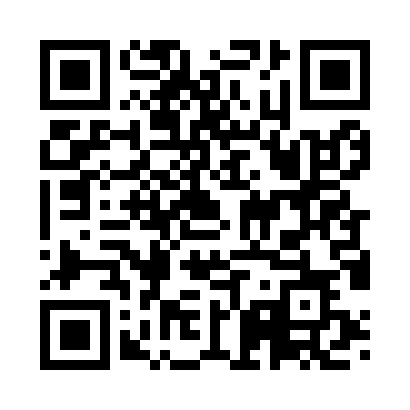 Ramadan times for Arese, ItalyMon 11 Mar 2024 - Wed 10 Apr 2024High Latitude Method: Angle Based RulePrayer Calculation Method: Muslim World LeagueAsar Calculation Method: HanafiPrayer times provided by https://www.salahtimes.comDateDayFajrSuhurSunriseDhuhrAsrIftarMaghribIsha11Mon5:055:056:4312:344:356:256:257:5812Tue5:035:036:4112:334:366:266:267:5913Wed5:015:016:3912:334:376:276:278:0114Thu4:594:596:3812:334:396:296:298:0215Fri4:574:576:3612:324:406:306:308:0316Sat4:554:556:3412:324:416:316:318:0517Sun4:524:526:3212:324:426:336:338:0618Mon4:504:506:3012:324:436:346:348:0819Tue4:484:486:2812:314:446:356:358:0920Wed4:464:466:2612:314:456:376:378:1121Thu4:444:446:2412:314:466:386:388:1222Fri4:424:426:2212:304:476:396:398:1423Sat4:404:406:2012:304:486:416:418:1524Sun4:384:386:1912:304:496:426:428:1725Mon4:364:366:1712:304:506:436:438:1826Tue4:334:336:1512:294:516:456:458:2027Wed4:314:316:1312:294:526:466:468:2128Thu4:294:296:1112:294:536:476:478:2329Fri4:274:276:0912:284:546:486:488:2430Sat4:254:256:0712:284:556:506:508:2631Sun5:235:237:051:285:567:517:519:281Mon5:205:207:031:275:567:527:529:292Tue5:185:187:011:275:577:547:549:313Wed5:165:167:001:275:587:557:559:324Thu5:145:146:581:275:597:567:569:345Fri5:115:116:561:266:007:587:589:366Sat5:095:096:541:266:017:597:599:377Sun5:075:076:521:266:028:008:009:398Mon5:055:056:501:256:038:018:019:419Tue5:025:026:481:256:048:038:039:4210Wed5:005:006:471:256:058:048:049:44